 Эссе педагога-психолога Гуртовой Елены Юрьевны.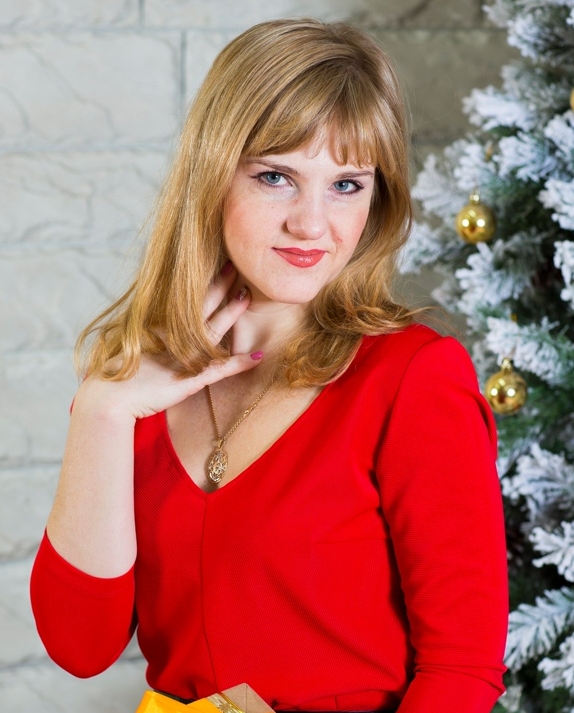 1.Миссия: Одобряющим взглядом, добрым словом вселяю в каждого ребенка уверенность в собственные силы и принятие его окружающими.2. Стаж: общий- 21 годПедагогический- 20 лет3. АВБ 0590805 г. Москва Современная гуманитарная академия от 14 июня 2003 года по направления «Психология».4. Первая квалификационная категория.5 . КПК :1. ИРО 055794 от 15 октября 2018г. По 23 ноября 2018г по программе «Развитие профессионального потенциала педагога-психолога: задачи и новые инструменты»2. «Ярославский государственный педагогический университет им. К.Д.Ушинского» № 762406949005 с 28 мая по 1 июня 2018г. «Логопедические и дефектологический технологии в работе с детьми с ограниченными возможностями здоровья»3.ИРО 058202 от 24 декабря по 14января 2019г. «Инклюзивное образование детей с ограниченными возможностями здоровья в дошкольной образовательной организации»4. ИРО 068958 с 21 января по 20 февраля 2020г. По программе «Медиатор: цели, содержания, способы»5.ООО Федеральный учебный центр профессиональной переподготовки и повышения квалификации «Знания» №  54080294194 от 12 мая по 10 июня «Основы медиации в системе образования»6. Центр дополнительного профессионального образования «Экстерн» №781900643743 с 29 апреля по 16 мая 2022г «Актуальные вопросы формирования функциональной грамотности у детей дошкольного возраста»7. ГЦРО № 001129 с 17 октября по 30 апреля 2020 г. «Технология развивающих игр в интеллектуальном развитии дошкольника в соответствии с ФГОС»8. Склад № 00447с февраля по 9 апреля "Учимся легко: нейропсихология в детском саду и школе"